ГОРОДСКАЯ  ДУМА  ГОРОДА  ДИМИТРОВГРАДАУльяновской областиР Е Ш Е Н И Ег.Димитровград        25  октября  2023  года  		                                                          № 3/40  . О внесении изменения в решение Городской Думы города Димитровграда Ульяновской области четвертого созыва от 04.10.2023 № 1/1 «Об избрании Председателя Городской Думы города Димитровграда Ульяновской области»Руководствуясь частью 5 статьи 40 Федерального закона от 06.10.2003 №131-ФЗ «Об общих принципах организации местного самоуправления в Российской Федерации», абзацем вторым части 4 статьи 28, частью 1 статьи 34 Устава муниципального образования «Город Димитровград» Ульяновской области, Городская Дума города Димитровграда Ульяновской области четвертого созыва решила:1. Внести в решение Городской Думы города Димитровграда Ульяновской области четвертого созыва от 04.10.2023 № 1/1 «Об избрании Председателя Городской Думы города Димитровграда Ульяновской области» следующее изменение:дополнить пунктом 1.1 следующего содержания:«1.1. Установить, что Душкова Ксения Борисовна осуществляет полномочия Председателя Городской Думы города Димитровграда Ульяновской области на постоянной основе с 01 ноября 2023 года.».2. Настоящее решение подлежит официальному опубликованию и размещению на официальном сайте Городской Думы города Димитровграда Ульяновской области в информационно-телекоммуникационной сети «Интернет».3. Настоящее решение вступает в силу с момента его принятия.Председатель Городской Думыгорода ДимитровградаУльяновской области                           			                       К.Б.Душкова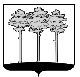 